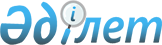 "Коммуналдық меншікті басқару туралы" Зырян ауданы әкімдігінің 2008 жылғы 14 қазандағы № 7 қаулысына өзгерістер енгізу туралы
					
			Күшін жойған
			
			
		
					Шығыс Қазақстан облысы Зырян ауданы әкімдігінің 2009 жылғы 9 маусымдағы N 58 қаулысы. Шығыс Қазақстан облысы Әділет департаментінің Зырян аудандық Әділет басқармасында 2009 жылғы 22 шілдеде N 5-12-90 тіркелді. Күші жойылды - ШҚО Зырян ауданы әкімдігінің 2010 жылғы 01 ақпандағы N 515 қаулысымен

       Ескерту. Күші жойылды - ШҚО Зырян ауданы әкімдігінің 2010.02.01 N 515 қаулысымен.      «Қазақстан Республикасындағы жергілікті мемлекеттік басқару және өзін-өзі басқару туралы» Қазақстан Республикасы Заңының 37 бабының 9 тармағын басшылыққа ала отырып,әкімдік ҚАУЛЫ ЕТЕДІ:



      1. «Коммуналдық меншікті басқару туралы» Зырян ауданы әкімдігінің 2008 жылғы 14 қазандағы № 7 қаулысына келесі өзгеріс енгізілсін:



      9 тармақ келесі редакцияда баяндалсын: «Осы қаулы оның бірінші ресми жарияланған күнінен бастап күшіне енеді».



      2. Осы қаулы оның бірінші ресми жарияланған күнінен бастап күшіне енеді      Зырян ауданының әкімі                     Р. Мусин
					© 2012. Қазақстан Республикасы Әділет министрлігінің «Қазақстан Республикасының Заңнама және құқықтық ақпарат институты» ШЖҚ РМК
				